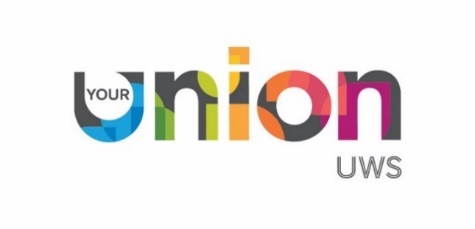 Annual General Meeting MinutesFriday 10th of February 2023, Level 1 Paisley Students’ UnionChair: Voke Adamatie (Chair and VP Student Development UWS Students’ Union)Attendance:  Attended by 200 Students, UWS and UWS Union Staff.AGENDAWelcome – Voke Adamatie (VP Student Development UWS Students’ Union)Voke welcomed everyone to the meeting and thanked them for their attendance.  Report on successes and challenges of Your Union in 2021 / 22 Sinéad Daly, CEO of the Students’ Union made the following pointsSinéad thanked all our Trustees from last year.Thanked and commended last year’s sabbatical officers and this year’s sabbatical officers for all their work.We won NUS Scotland Student Union of the year 2021-22We received Gold for All bar one. The Chess Club society received Best New Society of the year 2022.Accounting Society won Student Group of the year. Student Group Member of the year was awarded to Tarita Vasama from Nordic society.Jamie Jennings won Volunteer of the year. Encouraged students to stand for student rep.Welfare and Advice have supported 489 students and distributed £16,500 in hardship funding.Finance Update Romina Scott, Finance Manager at the Students’ Union made the following pointsWe finished the year with a surplus of £15,797 which is being reinvested back into the Union this year. Our total income was £905,829£748,521 – Donations & Legacies £156,888 – Other Trading Activities £420 – Investment Income Expenditure: £890,032£823,220 - Charitable Activities£66,812 – Raising fundsRomina also reminded attendees that any money students spend at the union, this gets put back into the Union so encourages students to use our venues and Approval of lists of affiliations:  National Union of Students (UK & Scotland) and Scottish Council for Voluntary Organisations Affiliations were approved at this meeting.Approval of January 27th, 2022, AGM draft minutes.Previous minutes were approved at this meeting.Resignation of Student Trustee Kimberley Slessor. Voke thanked Kimberley for her contribution over the last few years.SocietiesSubuola Elufioye, VP of Education, reminded students that elections are open and encourages students to run for election. The following societies delivered a short presentation.MidwiferyShowcased a video of the activities they have taken part in over the year, one being donating £100 for the Laura Hay foundation.  The speakers were in their 3rd year at UWS and hopeful for the midwifery society to continue. They also won the trailblazer award.African CaribbeanVoke gave an overview of the activities the African Caribbean society have been involved in. Ayr Student Film FestivalIncorporates all students from all courses.  A short video was shown at the meeting of some of the work produced by this society and encourages all students, no matter what course you are studying but are interested in film making to join this society. Chess ClubMaria spoke at the meeting, and let attendees know they could join this society by going on the Unions webpage and there is no charge for joining or attending. PhysicsThis society was relaunched this year which includes Astronomy as well as Physics. Amy extended an invite to everyone at the meeting and all students to join them on Thursday at 7pm in room P110 at the Paisley campus. Women’s Liberation GroupThe Women’s Liberation Group highlighted their activities and encouraged attendees to drop them an email if they wish more information or to join. Indian SocietyNew society. 60+ student members’ and our only goal is to have fun, so everyone is welcome. Guest Speaker, Professor James A. Miller, Principal and Vice-Chancellor discussing, Professor James A. Miller, invited guest speaker, spoke to students about the importance of student engagement and his vision for UWS, as well as the overall experience of students.Questions to the Trustees by Student Members None Honorary AwardVoke awarded an Honorary lifetime achievement award for services to UWS students to Maeve Cowper and thanked her for all her support to the Union.     	Sinéad also thanked Maeve for all her support to the Union.  CloseVoke closed the meeting and thanked everyone again for their attendance and also, encouraged students to get involved via a Student Trustee position, Sabbatical Officer, or Student Rep. and to check out our website www.uwsunion.org.uk 